ВВЕДЕНИЕ	Адаптированная образовательная программа (АОП) дошкольного образования детей с расстройствами аутистического спектра (РАС) – это образовательная программа, адаптированная для этой категории детей с учетом особенностей их психофизического развития, индивидуальных возможностей, обеспечивающая коррекцию нарушений развития и социальную адаптацию. 	Дети с РАС представляют собой неоднородную группу с различной степенью проявления особенностей и образовательных потребностей. Они характеризуются своеобразием эмоциональной, волевой, когнитивной сфер и поведения в целом. Имеют неравномерно недостаточный уровень развития психических функций, который по отдельным показателям может соответствовать нормативному уровню, либо уровню развития детей с задержкой психического развития, либо уровню развития детей с интеллектуальной недостаточностью. При этом адаптация этих детей крайне затруднена, прежде всего, из-за нарушений коммуникации и социализации и в связи с наличием дезадаптивных форм поведения. 	Уже в раннем возрасте ребенок с РАС проявляет особую сенсорную ранимость по отношению к звуку, свету, запаху, прикосновениям. Он быстро пресыщается даже приятными переживаниями, проявляет стереотипность в контактах с людьми и окружающей средой. В результате вторичной сенсорной и эмоциональной депривации у детей развивается тенденция аутостимуляции, которая заглушает дискомфорт и страхи ребенка. 	В речи ребенок с РАС часто использует речевые штампы, простые фразы, произнесенные близкими людьми или услышанные при просмотре мультфильмов и телепередач. Мышление ребенка конкретно, буквально и фрагментарно. При этом дети способны к символизации, построению сложных схем и последовательностей. Ребенку сложно адекватно реагировать на окружающую среду и адаптироваться в пространстве. 	Различают четыре группы детей с РАС. Ребенок с РАС, посещающий МБДОУ, относится к четвертой группе. 	Четвертая группа. Для детей этой группы характерна чрезвычайная тормозимость, пугливость (особенно в контактах), ощущение несостоятельности, необходимость постоянной поддержки со стороны взрослых. Родители, приходящие с этими детьми, чаще жалуются не на трудности эмоционального контакта, а на задержку психического развития в целом. Существенно, что дети этой группы, несмотря на аутистическую «болезненность» контактов с окружающими, пытаются все же строить правильные формы поведения в обществе. Но поскольку это происходит на фоне трудностей адекватного «эмоционального гнозиса» (восприятия и эмоциональной оценки выражения лица) - это значительно усложняет их адаптацию. 	Внешний вид, специфика поведения. Для детей чаще характерна физическая хрупкость, болезненность внешнего вида. Они выглядят скованными, их движения неловки и угловаты. Для них характерна вялость, замедленность речи, проблемы плавности речи, в частности, ее просодической стороны - монотонна, интонационно мало окрашена, иногда на высоких тонах. Взгляд на лицо взрослого прерывистый, они могут отвечать полуотвернуто от взрослого («удерживая» его в периферических полях зрения), но в то же время в целом производят впечатление патологически робких и застенчивых. В поведении бросается в глаза отрешенность ребенка, отсутствие (или чрезвычайная кратковременность) контакта «глаза в глаза», невозможность установить эмоциональный контакт с окружающими, чрезмерная зависимость, привязанность к матери. В тревожащих ребенка ситуациях начинают проявляться двигательные стереотипии (преимущественно руками) или речевые стереотипии, всегда усиливающиеся в сложных, незнакомых ситуациях. Дети замедлены в своей деятельности, застревают в ней, отвечают с большой отсрочкой (латенцией), нередко невпопад. Работают, как правило, тщательно, как бы боясь что-либо сделать неправильно. Поощрение зачастую вызывает убыстрение деятельности. Темп деятельности пропорционален зависимости от взрослого, боязни ошибиться. 	В целом эти дети демонстрируют относительную адекватность по отношению к предлагаемым заданиям, хотя часто излишне тревожны, легко тормозимы, требуют поддержки со стороны близких. На фоне волнения и неуверенности часто возникают двигательные (реже речевые) стереотипии. В то же время собственно в общении, оценке ситуаций, в особенности юмористического или переносного ее подтекста, оценке эмоционального состояния окружающих, практически в любой ситуации взаимодействия и с детьми, и со взрослыми они оказываются выражено неадекватными. 	Им свойственна чрезмерная критичность, особенно по отношению к результатам собственной деятельности, хотя порой как и дети с тотальным недоразвитием, они скорее будут ориентироваться на оценку взрослого, чем на собственно результат своей деятельности. 	Обучаемость ребенка может быть достаточной в том случае, когда педагог понимает особенности ребенка и знает о трудностях восприятия им фронтальной инструкции. Часто обучаемость бывает несколько замедлена, не только в силу стереотипности, инертности деятельности, но и за счет специфики речевого развития и понимания условностей, невозможности понять метафоризации в подаче материала, свойственной нашей культуре, общим трудностям понимания контекста ситуации. 	Основным в квалификации их познавательной деятельности является то, что часто возникает ощущение, непонимания ребенком инструкции и потребности (иногда неоднократным) ее повторения. При этом невербальные (перцептивно-действенные и перцептивно-логические) задания могут выполняться достаточно хорошо. Это часто и является причиной диагностической ошибки и квалификации состояния ребенка как традиционной ЗПР (или ОНР). Часто отмечаются трудности целостного восприятия, фрагментарность зрительного восприятия. Налицо проблемы речевого развития: речь бедна, аграмматична, но эти аграмматизмы — нетипичные для ОНР — чаще в роде и числе, имеются нарушения и звукопроизносительной стороны речи. Наблюдаются и трудности работы с вербально организованным материалом, а также трудности интерполяции и предвосхищения, дословное понимание метафор, образных выражений, недоступность понимания скрытого смысла и подтекстов тех или иных рассказов, пословиц, поговорок. За счет сниженных операциональных характеристик деятельности и общей вялости ребенка возможны и иные негативные проявления при исследовании познавательной деятельности такого ребенка. 	Для ребенка дошкольного возраста фактически невозможна игра со сверстниками, но есть «игра рядом». В то же время, нельзя говорить и об отсутствии потребности в совместной игре. Дети в игре робки, часто очень формально следуют правилам, чем и раздражают сверстников, а это, в свою очередь, усиливает неуверенность в коммуникациях и увеличивает уязвимость ребенка. В игре с трудом учитывается обратная связь (как эмоциональная, так и сюжетная). 	Естественно, что отмечаются специфичные особенности и эмоционального развития детей - повышенная ранимость, тревожность, неуверенность в себе, тормозимость, которая как бы «прикрывается» внешней отрешенностью. Специфично и наличие страхов, в т.ч. конкретных (страх громкого голоса, внезапного, пусть даже и негромкого звука). Почти всегда наблюдается сверхзависимость от матери, реже от какого-либо другого близко связанного с ним человека. Дети очень привязываются к специалистам, которые с ними занимаются, глубоко переживают прекращение занятий, страдают от этой разлуки. Их можно охарактеризовать, как эмоционально «астеничных», утомляемых. Основным радикалом этого варианта отклоняющегося развития следует считать огромные трудности организации продуктивного взаимодействия при одновременном наличии выраженной потребности в общении. 	 АОП разработана в соответствии с ФГОС ДО и с учетом примерной адаптированной основной образовательной АОП, с целью обеспечения равных возможностей для полноценного развития детей с РАС в период дошкольного детства независимо от их особенностей. 1. ЦЕЛЕВОЙ РАЗДЕЛ1.1. Пояснительная записка1.1.1. Цели и задачи Программы 	Целью АОП является проектирование социальных ситуаций развития ребенка с расстройствами аутистического спектра, развивающей предметно-пространственной среды, обеспечивающих позитивную социализацию, мотивацию и поддержку индивидуальности через общение, игру, познавательно-исследовательскую деятельность и другие формы активности на основе сотрудничества с взрослыми и сверстниками. 	Цель АОП достигается путем решения следующих задач в соответствии с ФГОС ДО: – охраны и укрепления физического и психического здоровья детей с РАС, в том числе их эмоционального благополучия; – обеспечения преемственности целей, задач и содержания образования, реализуемых в основных образовательных программ дошкольного и начального общего образования; – создания благоприятных условий развития детей с РАС в соответствии с их возрастными и индивидуальными особенностями и склонностями, развития способностей и творческого потенциала каждого ребенка как субъекта отношений с самим собой, другими детьми, взрослыми и миром; – объединения обучения и воспитания в целостный образовательный процесс на основе духовно-нравственных и социокультурных ценностей и принятых в обществе правил и норм поведения в интересах человека, семьи, общества; – формирования общей культуры личности детей с РАС, в том числе ценностей здорового образа жизни, развития их социальных, нравственных, эстетических, интеллектуальных, физических качеств, инициативности, самостоятельности и ответственности ребенка, формирования предпосылок учебной деятельности; – обеспечения вариативности и разнообразия содержания программ и организационных форм дошкольного образования с учетом образовательных потребностей, способностей и состояния здоровья детей с РАС; – формирования социокультурной среды, соответствующей возрастным, индивидуальным, психологическим и физиологическим особенностям детей с РАС; – разработка и реализация адаптированной образовательной АОП для ребенка с РАС; – обеспечение коррекции нарушений развития детей с РАС, оказание им квалифицированной психолого-педагогической помощи в освоении содержания образования; – обеспечения психолого-педагогической поддержки семьи ребенка с РАС, повышения компетентности родителей (законных представителей) в вопросах развития и образования, охраны и укрепления здоровья детей. 	Для обеспечения освоения АОП может быть реализована сетевая форма взаимодействия, с использованием ресурсов как образовательных, так и иных организаций.  1.1.2. Принципы и подходы к формированию ПрограммыВ соответствии со ФГОС ДО АОП базируется на следующих принципах: 	1) Общие принципы и подходы к формированию АОП: 	Поддержка разнообразия детства; сохранение уникальности и самоценности детства как важного этапа в общем развитии человека. 	Личностно-развивающий и гуманистический характер взаимодействия взрослых (родителей (законных представителей), педагогических и иных работников МБОУ «Шеинская СОш имени Героя РФ Ворновского Ю.В.») и детей, уважение личности ребенка. 	Дифференцированный подход к построению АОП для детей, учет их особых образовательных потребностей, которые проявляются в неоднородности возможностей освоения содержания образования. Это обусловливает необходимость создания разных вариантов образовательной программы, в том числе и на основе индивидуального учебного плана.	 Реализация АОП в формах, специфических для детей данной возрастной группы, прежде всего в форме игры, познавательной и исследовательской деятельности, в форме творческой активности, обеспечивающей художественно-эстетическое развитие ребенка. 	2) Специфические принципы и подходы к формированию АОП: 	Принцип учета возрастно-психологических, индивидуальных особенностей и личных интересов ребенка с РАС обеспечивает условия для максимального развития ребенка и предоставляет ему возможность социализироваться и адаптироваться в обществе. Педагог должен уметь устанавливать контакт с ребенком через предметы, к которым он проявляет интерес (определенная книга, кусок ткани, блестящие фигурки, вода, песок и т.д.). Это дает возможность включать ребенка в элементарную совместную деятельность и взаимодействие с другими детьми. 	Принцип системности коррекционных, воспитательных и развивающих задач обеспечивает стимулирование и обогащение содержания развития ребенка при моделировании реальных жизненных ситуаций. 	Принцип комплексности методов коррекционного воздействия подчеркивает необходимость использования всего многообразия методов, техник и приемов из арсенала коррекционной педагогики и специальной психологии при реализации АОП для детей с РАС. 	Принцип усложнения программного материала позволяет реализовывать АОП на оптимальном для ребенка с РАС уровне трудности. Это поддерживает интерес ребенка и дает возможность ему испытать радость преодоления трудностей. 	Учет объема, степени разнообразия, эмоциональной сложности материала обеспечивает постепенное увеличение объема программного материала и его разнообразие. 	Принцип сочетания различных видов обучения: объяснительно-иллюстративного, программированного и проблемного обучения способствует развитию самостоятельности, активности и инициативности ребенка. 	Принцип интеграции образовательных областей. Каждая из образовательных областей, выделенных в образовательной программе (физическое развитие, социально-коммуникативное развитие, речевое развитие, познавательное развитие, художественно-эстетическое развитие), осваивается при интеграции с другими областями. 	Принцип активного привлечения ближайшего социального окружения ребенка к участию в реализации АОП. Система отношений ребенка с РАС с близкими взрослыми, особенности их межличностных отношений и общения, формы совместной деятельности, способы ее осуществления являются важной составляющей в ситуации развития ребенка. Поэтому, приступая к разработке АОП, следует учитывать, что ее реализация будет значительно эффективней при участии в ее реализации ближайшего социального окружения ребенка. 	Принцип междисциплинарного взаимодействия специалистов заключается в обеспечении широкого видения проблем ребенка командой специалистов, в которую входят воспитатели, музыкальный руководитель, инструктор по физической культуре, педагог дополнительного образования, педагог-психолог, учитель-логопед, учитель-дефектолог и др., их способности обсуждать проблемы при соблюдении профессиональной этики в единстве профессиональных ценностей и целей.1.1.4. Нормативно-правовая база для дошкольного образования детей с ОВЗПервая лекция темы познакомит вас с нормативно-правовой базой, которая регулирует дошкольное образование детей с ОВЗ. Разберем основные документы, которые определяют специфику дошкольного образования для особых детей.Федеральный закон от 24.11.1995 № 181-ФЗ «О социальной защите инвалидов в Российской Федерации». По закону, ДОО обязано создавать специальные условия для детей-инвалидов, чтобы они могли получить образование.Федеральный закон от 03.05.2012 № 46-ФЗ «О ратификации Конвенции о правах инвалидов». Требует, чтобы ДОО:– развивало умственные и физические способности инвалидов;
– готовила инвалидов к участию в жизни общества; 
– эффективно поддерживала инвалидов в процессе обучения;
– давала инвалидам доступ к образованию там, где они живут; 
– создавала условия, чтобы инвалиды осваивали социальные навыки. Федеральный закон от 29.12.2012 № 273-ФЗ «Об образовании в Российской Федерации». По закону, специальные условия образования положены не только инвалидам, но и детям с ОВЗ. К этим условиям относят:
– особые образовательные программы и методы; 
– специальные учебные пособия и дидактические материалы; 
– технические средства для обучения детей с ОВЗ.Федеральный государственный образовательный стандарт ДО (утв. приказом Минобрнауки от 17.10.2013 № 1155). Для коррекционной работы с особыми детьми, которые учатся с обычными дошкольниками, нужно создавать специальные условия. Составьте перечень и план индивидуальных коррекционных мероприятий. Они нужны, чтобы удовлетворить особые образовательные потребности детей с ОВЗ.Для работы с особыми детьми ДОО зачастую необходимы дополнительные квалифицированные специалисты. Это, в том числе, ассистенты или помощники, которые оказывают детям с ОВЗ помощь на постоянной основе. Предусмотрите особые должности педагогических работников для каждой группы детей с ОВЗ (п. 3.4.3 ФГОС ДО).Порядок организации и осуществления образовательной деятельности по основным общеобразовательным программам – образовательным программам ДО (утв. приказом Минобрнауки от 30.08.2013 № 1014).1.2. Часть, формируемая участниками образовательного процесса1.2.1. Планируемые результаты 	При планировании результатов освоения АОП ребенка с РАС следует учитывать индивидуальные особенности его развития и особенности его взаимодействия с окружающей средой.	Целевые ориентиры на этапе завершения освоения Программы 	На этапе завершения дошкольного образования специалисты, работающие с ребенком с РАС с интеллектуальным развитием, находящимся в пределах возрастной нормы, должны стремиться к тому, чтобы ребенок мог: – владеть альтернативными способами коммуникации (при необходимости); – замечать других детей, проявлять к ним интерес, принимать участие в совместной деятельности, некоторых общих играх; – здороваться и прощаться, благодарить доступным способом; – ждать своей очереди, откладывать на некоторое время выполнение собственного желания; – адекватно вести себя в знакомой и незнакомой ситуации; – сообщать о своих желаниях доступным способом; – не проявлять агрессии, не шуметь или прекратить подобное поведение по просьбе взрослого; – выражать свои чувства – радость, удивление, страх, гнев, жалость, сочувствие – в соответствии с жизненной ситуацией в социально приемлемых границах; – устанавливать элементарную связь между выраженным эмоциональным состоянием и причиной, вызвавшей его, отражая это в речи или в другом способе (карточка, фотография, символ и т.д.); – замечать изменения настроения близкого взрослого или сверстника; – обращаться к сверстникам с просьбой и предложениями о совместной деятельности (при необходимости – с помощью взрослого); – владеть элементарными способами решения конфликтных ситуаций (уступить, извиниться, попробовать договориться и др.); – вступать в отношения с взрослым человеком как носителем правил, опираться на его авторитет при освоении материала и регуляции собственного поведения, может к нему обратиться c вопросом и просьбой, привлечь внимание адекватными способами, когда это необходимо; регулировать свое поведение в соответствии с просьбами взрослого; – уметь действовать по правилам (при необходимости - с помощью визуальной опоры), произвольно начинать и заканчивать повторяющиеся действия (при необходимости – с помощью сигнала); – проявлять интерес к занятиям, выполнять инструкции взрослого (при необходимости – с использованием визуальной поддержки), слушать, когда взрослый начинает говорить, реагировать на замечания и похвалу социально приемлемыми способами; – использовать речь или другие методы коммуникации для ответа на вопрос, выбора общих свойств предметов, материалов, отличий; составлять предложения и короткие рассказы (умеет использовать схемы); поддерживать элементарный диалог в знакомых социальных ситуациях; – владеть основными навыками самообслуживания; – контролировать равновесие, силу прыжка, гибкость, координацию движений, участвовать в спортивных играх с элементарными правилами; – уметь обращаться с бумагой и письменными принадлежностями; – проявлять элементарную оценку своих поступков и действий; – переносить некоторые приобретенные навыки в другую ситуацию. 2. СОДЕРЖАТЕЛЬНЫЙ РАЗДЕЛ2.1. Описание образовательной деятельности в соответствии с направлениями развития ребенка, представленными в пяти образовательных областях2.1.1. Социально-коммуникативное развитие Дети с РАС (интеллектуальное развитие в пределах возрастной нормы) 	Социально-коммуникативное развитие должно быть направлено на развитие: – общения с взрослыми и детьми, умения принимать помощь взрослого, выполнять инструкцию, в том числе – фронтальную; – умения обходиться без помощи и поддержки взрослого в течение дня; – общения со сверстниками, побуждения желания участвовать в совместной деятельности с другими детьми; – умения соблюдать правила при игре с другими детьми, адекватно реагировать в конфликтных ситуациях; – способов коммуникации, которые функционально эквивалентны проблемному поведению (учить ребенка просить: предмет, действие и прекращение действия, перерыв, помощь; выражать отказ); – способности к адекватному выражению различных эмоциональных состояний, обращаться за помощью к другим взрослым, принимать помощь, умения справляться со сложными ситуациями социально приемлемыми способами. 2.1.2. Познавательное развитие 	Дети с РАС (интеллектуальное развитие в пределах возрастной нормы) 	Познавательное развитие включает: – формирование временных представлений, обучение ребенка принципам работы по визуальному расписанию, развитие осознанности связи между расписанием режима дня и повседневной жизнью; – развитие полисенсорного восприятия и пространственно-временной ориентации: формирование схемы собственного тела, представлений о расположении объектов в пространстве по отношению к собственному телу, взаимоотношений между внешними объектами, словесное обозначение пространственных отношений; – ориентирование по стрелке в знакомом помещении; умения пользоваться простой схемой-планом; – при возможности - развитие навыка описывать различные свойства предметов: цвет, форму, группировать предметы по образцу и по речевой инструкции, выделяя существенный признак, отвлекаясь от других признаков; – обучение соотносить форму предметов с геометрической формой-эталоном, дифференцировать цвета и их оттенки и использовать представления о цвете в продуктивной и игровой деятельности; – развитие способности устанавливать элементарные причинно-следственные связи, зависимости; – формирование навыков самообслуживания и опрятности, развитие самостоятельности. 2.1.3. Речевое развитие 	Дети с РАС (интеллектуальное развитие в пределах возрастной нормы) 	Речевое развитие включает: – при необходимости – обучение использованию альтернативных средств коммуникации; – развитие умений: называть, комментировать и описывать предметы, людей, действия, события, привлекать внимание и задавать вопросы о местонахождении предметов и связанные с понятием времени, соблюдать правила разговора (смотреть на собеседника, соблюдать слушать); – развитие элементарных диалоговых навыков (инициирование и завершение диалога, обращаясь к человеку по имени, используя стандартные фразы поддержать диалог на определенную тему в различных социальных ситуациях, делясь информацией с собеседником); – развитие интонационной и смысловой стороны речи, понимания услышанных и прочитанных текстов, употребления предлогов, переносного значения слов, пословиц, поговорок, восприятия сложных речевых конструкций (пространственно-временных и причинно-следственных); – развитие фонематических процессов (речевое звукоразличение, дифференциация фонем, установление звуковой структуры слова), отработка правильного произношения всех звуков и употребление их в ситуациях общения, развитие слухоречевой памяти; – перенос навыков построения высказывания в естественную обстановку в ходе непосредственного общения, в первую очередь, со сверстниками. 2.1.4. Художественно-эстетическое развитие 	Дети с РАС (интеллектуальное развитие в пределах возрастной нормы) 	Художественно-эстетическое развитие предполагает: – использование различных изобразительных средств и приспособлений; – создание простых рисунков и поделок по образцу (схемам), словесной инструкции, предварительному замыслу, передачу в работах основных свойств и отношений предметов; – возможность ориентироваться в пространстве листа бумаги, правильно располагать предмет на листе; – самостоятельную подготовку рабочего место к выполнению задания; – участие в создании коллективных работ; – формирование эмоциональной реакции на красивые сочетания цветов, оригинальные изображения, содержание знакомых музыкальных произведений; – обучение ребенка различать музыку различных жанров; называть музыкальные инструменты (обратить внимание на то, что дети могут испытывать дискомфорт от звучания некоторых инструментов); – выполнять отдельные танцевальные движения в паре с партнером; – участие в коллективных театрализованных представлениях. 2.1.5. Физическое развитие 	Дети с РАС (интеллектуальное развитие в пределах возрастной нормы) 	Физическое развитие направлено на развитие: – восприятия собственного тела, его положения в пространстве («схема тела»), общей координации движений, ловкости, гибкости и силы прыжка, удерживания равновесия, умения балансировать, владения телом, умения действовать по инструкции взрослого; – мелкой моторики, скоординированности движений руки и речевой моторики; – стремления участвовать в совместных с другими детьми спортивных играх и подвижных играх с правилами; – функций элементарного самоконтроля и саморегуляции при выполнении физических упражнений; – по возможности – обучение ребенка кататься на самокате, машинке с педалями, роликовых коньках, велосипеде, играть в мяч, соблюдая общепринятые правила и нормы поведения. 2.2. Взаимодействие взрослых с детьми 	Характер взаимодействия со взрослыми. При включении ребенка с РАС в образовательный процесс необходимо соблюдать постепенность. Взрослому необходимо заранее познакомиться с ребенком и его родителями, узнать особенности поведения, общения, привычки и интересы. Взрослый становится гарантом безопасности и стабильности для ребенка с РАС в детском саду. Взрослый помогает ребенку адаптироваться в новой обстановке, понять устройство помещения образовательной организации, группы, спальни, залов и кабинетов, познакомиться с детьми. Вначале ребенок может находиться в группе неполный день. 	В процессе образовательной деятельности основной задачей взаимодействия взрослого с ребенком с РАС является перенос формирующихся навыков в различные социальные контексты. Это реализуется при следующих условиях: – каждая ситуация рассматривается взрослым как возможность для построения взаимодействия с ребенком, – взрослый внимательно относится к поведению и эмоциональным реакциям ребенка, – налаживание взаимодействия основывается на актуальных интересах ребенка, – взаимодействие осуществляется в ходе совместной деятельности: коммуникативно-речевой, предметной, игровой, конструктивной, изобразительной и др. 	Взрослыми специально организовывается работа, направленная на устранение или уменьшение проявления нежелательного поведения ребенка с РАС. Проблемное поведение подвергает риску самого ребенка и/или его окружение и затрудняет общение и включение в социальную среду. Оно может проявляется в виде истерики, агрессии (вербальная, физическая), аутоагрессии, отсутствия реакции на просьбы, требования, аутостимуляции, неусидчивости, нарушения внимания, импульсивности, нежелания сотрудничать. Часто причиной такого поведения может быть повышенная тревожность, неумение ребенка объяснить свое состояние или желания социально-приемлемым способом (например – головная боль, голод, жажда) Крик или агрессия иногда могут быть единственным способом, с помощью которого он может выразить просьбу, то есть средством коммуникации. 	Взрослому необходимо определить, с какой целью ребенок использует определенное поведение. Для этого проводится наблюдение за событиями, которые происходят до проблемного поведения и после. Проанализировав данные события можно значительно снизить качественный и количественный уровни проблемного поведения. Для этого используются следующие способы: 	Взрослый обучает ребенка выражать свои просьбы (вербально и невербально), а именно: просить предмет, действие, прекращение действия, перерыв, помощь, выражать отказ. При общении ребенка с РАС с другими детьми, взрослый помогает ребенку с помощью подсказок. 	Взрослый создает специальные ситуации для развития возможности ребенка играть самостоятельно. Они должны основываться на актуальных интересах ребенка. Интересы выявляются путем наблюдения за ребенком, бесед с ним и с родителями. Обогащение окружающей среды и появление новых интересных занятий позволяют уменьшить частоту аутостимуляций и снизить мотивацию для привлечения внимания. 	Взрослый помогает ребенку включиться в занятия. Ребенок может отказываться, если они трудные, длинные, неинтересные и непонятные. В таких ситуациях взрослому необходимо: понизить уровень сложности задания, использовать чередование достаточно простых и сложных заданий, предоставить возможность ребенку выбора задания, работать в достаточно быстром темпе (задания должны быть короткими), часто менять задания, выбирать эффективные методы обучения. 	Ребенку с РАС необходима помощь взрослого и для выстраивания взаимодействия с другими детьми, отношений с миром и самим собой. Он является проводником ребенка в детское сообщество. 	Характер взаимодействия ребенка с РАС с детьми во многом зависит от позиции взрослых, работающих с детьми и понимания того, что: – ребенок не всегда улавливает социальный и эмоциональный контекст происходящего, – не понимает подтекста и юмора, – затрудняется не только в инициации взаимодействия, но и в его поддержании, – быстро пресыщается контактом, – высказывания могут быть слишком прямолинейны, он не умеет лукавить и скрывать, проявляет значительную социальную наивность. 	Поэтому такому ребенку построить высказывание в естественной обстановке в ходе непосредственного общения, в первую очередь, со сверстниками. Плохое понимание окружающих того, что именно хочет сказать ребенок, приводит к замкнутости, прекращению взаимодействия, демонстрации нежелательных формы поведения. В подобных ситуациях роль взрослого заключается в том, чтобы, поддержать ребенка, оказывая ему дозированную помощь. 	Для взаимодействия с другими детьми взрослый может: дать вербальную подсказку, которая поможет ребенку с РАС продолжить беседу, попросить о чем-либо словами, поощрять за самостоятельное использование слов, предложить детям поиграть во что-нибудь другое при отказе, учить и поощрять сверстников ребенка с РАС за сотрудничество с ним, инициировать детей обращаться к ребенку с просьбой. 	При организации совместной ролевой игры с детьми педагогу следует предложить ребенку с РАС роль, с которой он может справиться самостоятельно, а также использовать его сильные стороны. 	При взаимодействии с детьми может возникнуть большое количество сенсорных проблем, что затрудняет участие в играх ребенка с РАС наравне с другими детьми. При диагностировании гиперчувствительности к звукам и шумам одним из наиболее часто используемых приспособлений являются шумопоглощающие наушники. Правильно подобранные наушники не мешают ребенку слышать других детей, но снижают уровень фонового шума. При выборе данного устройства необходимо провести работу по обучению ребенка их использованию, а также определить продолжительность их использования. 	Для того чтобы ребенок с РАС мог быстрее включиться в социум, необходимо расширять спектр его отношений с миром, другими людьми и самим собой: развивать понимание эмоций, намерений, желаний (своих и чужих); помогать предсказывать действия других на основе их желаний и мнений; понимать причины и следствия событий. Поэтому необходима проработка личного эмоционального опыта ребенка, совместное осмысление с ним его впечатлений, переживаний, их связи с происходящим вокруг (для этого составление историй про ребенка и его близки, работа с художественными текстами, мультфильмами и т.д.); развитие его способности к диалогу. 	Ребенок с РАС может быстро пресыщаться впечатлениями и эмоциональным контактом. У него обязательно должна быть возможность уединения. С этой целью оборудует уголок уединения (зоны отдыха ребенка). Для этого используют: невысокие легкие передвижные ширмы, разноцветные драпировки разной величины, мягкие модули, подушки, балдахин, шатер, палатку, любое ограниченное пространство. В зоне отдыха размещают любимые игрушки ребенка, книги, фотографии, приятное для ребенка сенсорное оборудование, мягкая мебель и т.д. Детей необходимо обучить правилам поведения в уголке уединения. 	Для адаптации в окружающем пространстве, ориентирования, как в помещении, так и в процессе образовательной деятельности используется: 	Визуализация режима дня/расписания занятий. Для того чтобы наглядное расписание выглядело понятным ребенку, педагог использует карточки, отражающие различные виды деятельности детей в течение дня. В зависимости от уровня развития ребенка изображения на карточках могут быть реалистичными, символическими или схематичными. Карточки размещаются на уровне глаз детей. Визуализация помогает ребенку: следовать распорядку дня без дополнительных словесных инструкции и напоминаний, что повышает самостоятельность; не использовать постоянные вопросы о событиях дня, снижая беспокойство и придавая ему чувство безопасности; переходить от одного вида деятельности к другому, из одного помещения в другое. При переходе к школьному обучению, карточки могут быть заменены текстовым расписанием. 	Визуализация плана непосредственно образовательной деятельности/занятия. 	Расписание деятельности во время занятия с детьми может располагаться на уровне глаз детей или непосредственно на столе ребенка. Для изготовления плана занятия рекомендуется применять карточки с символами и подписями. Визуализация плана занятия помогает подготовиться к смене видов деятельности; усвоить основные заведенные действия на том или ином занятии; доводить до конца выполнения задания. 	Наглядное подкрепление информации необходимо вследствие особенностей восприятия, понимания оборотов речи и абстрактных понятий ребенком с РАС. Весь материал должен подкрепляться визуальным рядом и выполнением практических заданий. С этой целью используют различные изображения, фотографии, иллюстрации, презентации при подаче знаний об окружающем, символы при формировании абстрактных понятий, таблички с подписями, картинки с подписями, картинки-символы. 	Наглядное подкрепление инструкций. С этой целью используют символы действий, разбивку длинной инструкции на отдельные короткие элементы, визуальные алгоритмы выполнения заданий. 	Образец выполнения. Предоставление образца выполнения может быть в виде моделирования действия, образца ответа/поделки, визуального плана выполнения (аппликации, рисунка, лепки и т.п.). 	Визуализация правил поведения. Наблюдаемое негативное поведение ребенка с РАС может выражать потребность в помощи или внимании; уход от стрессовых ситуаций; желание получить какой-либо предмет; недопонимание; протест против нежелаемых событий и т.д. Для того чтобы дети быстрее привыкли к правилам поведения в детском саду, необходимо сделать наглядное напоминание правил. По завершении адаптационного периода, когда основные нормы поведения будут усвоены, могут понадобиться индивидуальные правила. 	Социальные истории используют для обучения детей с РАС правилам социального поведения, таким как следование очереди, соблюдение социально принятой дистанции, нормы поведения в общественных местах и т.д. Социальные истории разрабатываются индивидуально для конкретного ребенка с учетом его возможностей, с использованием и осмыслением впечатлений и событий его индивидуального опыта. История должна сопровождаться рисунками и фотографиями. 	Поощрение за правильно выполненное действие, соблюдение правил, доведение действия до завершения и др. В качестве поощрения используют предметы, интересные для ребенка и являющиеся для него ценность (разрешение постучать в барабан, позвонить в колокольчик, приклеить на ленту успеха бабочку, звездочку и др.) 	2.3. Взаимодействие педагогического коллектива с семьей	Важным условием расширения спектра возможных отношений с миром, другими людьми и самим собой ребенка с РАС является взаимодействие педагогического коллектива с семьей ребенка с расстройствами аутистического спектра. При планировании работы по обеспечению психолого-педагогической поддержки семьи и повышения компетентности родителей в вопросах развития и образования, охраны и укрепления здоровья детей необходимо учитывать установки родителей на понимание особенностей ребенка и подходы к его воспитанию. 	Для таких семей характерны: тяжелые переживания, стрессы, депрессия, ощущение потери смысла жизни и т.д.; дисгармоничные отношения: жесткие ролевые позиции, выраженная избыточная опека; разногласия членов семьи по вопросам воспитания; социальная самоизоляция семьи; информационная депривация родителей; потребность родителей в кратковременной «передышке». 	Родители могут: не до конца осознавать состояние ребенка; отказываются верить в заключения специалистов; испытывать стресс, связанный с проблемами поведения ребенка; постоянно ставить перед ребенком невыполнимые задачи; обвинять окружающих в некомпетентности; поддерживать лишь ограниченные формы взаимодействия с ребенком; переживать собственную беспомощность и т.д. Лишь небольшое количество родителей детей с РАС раннего и дошкольного возраста используют естественный и гибкий подход в воспитании ребенка. 	Поэтому педагогам необходимо соблюдать определенные условия для выстраивания партнерских отношений с родителями: 	Проявлять уважение к родителям. Уважение выражается в профессиональной позиции педагога, признающего достоинства личности, ценности и значимости родителей. Проявлять эмпатию, понимание к проблемам семьи ребенка с РАС. 	Наличие общей цели, которое позволяет выработать единую линию поведения с ребенком и придерживаться ее и дома и в детском саду. Контакт и диалог с родителями дают возможность общаться и прояснять позиции друг друга. 	Понимания и соблюдение собственных прав и прав родителей. Не первое место при взаимодействии педагогов с родителями выходят такие права как: право на собственное мнение и собственный выбор, право на информацию, право на уважение, право просить о помощи, право получать признание и т.д. 	Распределение ответственности между педагогами и родителями позволяет предупредить взаимное обвинение друг друга, перекладывание ответственности и уход от нее. 	При взаимодействии с родителями педагоги имеют возможность выявить сильные стороны ребенка, включить близкое окружение в развивающее взаимодействие с ребенком, продемонстрировать ближайшему окружению все, даже незначительные достижения ребенка.2.4. Коррекционная работа с детьми c РАС дошкольного возраста 	 2.4.1.Логопедическое представление на воспитанникаИнтеллект ребенка соответствует возрастной норме Основную общеобразовательную программу дошкольного образования детского сада по основным областям усваивает медленно. На контакт идет тяжело, продолжительность зрительного контакта минимальная. Со сверстниками не общается, предпочитает быть в одиночестве, но с интересом наблюдает за деятельностью детей.Нормальная работоспособность в течении10-15 минут в условиях смены деятельности.Общее звучание речи: голос глухой, хриплый, монотонный, слабо-модулированный. Речь малопонятна для окружающих (шепотная), неторопливая, интонационно - маловыразительна.Речевое дыхание: не продолжительное, недостаточно плавное. Дифференциация ротового и носового выдоха – нарушена. Воздух проходит через нос.Фонематическое восприятие и фонематический слух сохранны, но требует дальнейшей коррекции. Слоговая структура слова: отмечаются пропуски и замены звуков и слогов в словах сложной слоговой структуры.Активный и пассивный словарь соответствует возрастной норме. Знает и употребляет обобщенные понятия, название детенышей животных, антонимы.Грамматический строй речи: в пределах возрастной нормы. При словообразовании и словоизменении возникают редкие ошибки, знает и употребляет простые и сложные предлоги.Связная речь: на стадии формирования. Пересказ составляет односложный. Знакомую сказку воспроизводит правильно и последовательно (смысл сохранен).Планируемые результаты реализации индивидуальной программыК концу учебного года воспитанник:проявляет мотивацию к занятиям, попытки планировать (с помощью взрослого) деятельность для достижения какой-либо(конкретной) цели;понимает и употребляет слова, обозначающие названия предметов, действий, признаков, состояний, свойств, качеств.употребляет слова, обозначающие названия предметов, действий, признаков, состояний, свойств и качеств;использует слова в соответствии с коммуникативной ситуацией;различает	словообразовательные	модели	и	грамматические формы	слов	в импрессивной речи;использует	в	речи	простейшие	виды	сложносочиненныхт предложений	с сочинительными союзами;пересказывает (с помощью взрослого) небольшую сказку, рассказ;составляет	описательный	рассказ	по	вопросам	(с	помощью взрослого), ориентируясь на игрушки, картинки, из личного опыта;различает на слух ненарушенные и нарушенные в произношении звуки;владеет простыми формами фонематического анализа;использует различные виды интонационных конструкции2.4.3. Цель и задачи коррекционно-развивающей работыЦель программы: социальная адаптация личности, коррекция и развитие познавательной, речевой и эмоционально-волевой сферы ребёнка дошкольного возраста с нарушением развития.Задачи программы:развивать внимание, память и мышление;развивать мелкую моторику рук;обогащать представления ребёнка об окружающем мире;формировать умение определять эмоциональное состояние людей по ситуации;формировать умение передавать чувства, используя различные выразительные средства;формировать умение находить в своём опыте различные эмоциональные переживания;формировать умение соотносить графическое изображение с эмоцией;способствовать отреагированию актуальных эмоций;способствовать снятию психоэмоционального напряжения;способствовать речевому развитию;повышать педагогическую компетентность родителей.  2.4.4.Планируемые результаты коррекционно-развивающей работыОжидаемые результаты при реализации данной программы могут быть сформулированы следующим образом:эмоциональные реакции ребёнка адекватны и устойчивы, ребёнок эмоционально стабилен;ребёнок умеет определять такие эмоциональные состояния людей, как радость, грусть, злость, удивление, вина по ситуации;ребёнок способен передавить такие чувства, как радость, грусть, злость, удивление, вина, используя различные выразительные средства;ребёнок находит в своём опыте такие эмоциональные переживания как радость, грусть, злость, удивление, вина;ребенок различает и соотносит основные и оттеночные цвета, различает предложенные геометрические формы; ребёнок показывает по просьбе взрослого предметы, которые находятся вверху, внизу, впереди, сзади, слева, справа;ребёнок хорошо ориентируется в пространстве и определяет положение предметов относительно себя;у ребенка сформированы обобщающие понятия: деревья, овощи, фрукты, цветы, животные, птицы, рыбы, насекомые, транспорт, игрушки, одежда, обувь, посуда, мебель;ребенок умеет обобщать предметы по определенным признакам и классифицировать их;ручная моторика ребенка развиты в соответствии с возрастной нормой;у ребёнка улучшилось внимание, память;у ребёнка расширилось представление об окружающем мире;расширение знаний родителей в области возрастной педагогики и психологии.2.4.5.График ИКЗ специалистов3. ОРГАНИЗАЦИОННЫЙ РАЗДЕЛ	Требования к условиям получения дошкольного образования воспитанниками с РАС представляют собой интегративное описание совокупности условий, необходимых для реализации АОП МБОУ «Шеинская СОШ имени Героя РФ Ворновского Ю.В.», и структурируются по сферам ресурсного обеспечения. Интегративным результатом реализации указанных требований должно быть создание комфортной коррекционно-развивающей образовательной среды для воспитанников с РАС, построенной с учетом их образовательных потребностей, которая обеспечивает высокое качество образования, его доступность, открытость и привлекательность для воспитанников, их родителей (законных представителей), гарантирует охрану и укрепление физического, психического и социального здоровья воспитанников.	3.1. Психолого-педагогические условия, обеспечивающие развитие ребенка 	Программа предполагает создание следующих психолого-педагогических условий, обеспечивающих развитие ребенка в соответствии с его возрастными и индивидуальными возможностями и интересами: 1. Направленность на целостное развитие (главные ориентиры развития - психомоторный, социальный и общий интеллект). 2. Становление социальных качеств как приоритетное направление развития, которое должно стать стержнем во всех видах коррекционно-развивающей работы с ребенком. 3. Организация коррекционно-развивающих и обучающих занятий в условиях индивидуального обучения и обучения в условиях микрогрупп. 4. Оценка эффективности образовательного процесса по показаниям индивидуального развития ребенка. 5. Последовательная работа с семьей. 	3.2.Специальные образовательные условия по заключению ПМПК В соответствие с заключением ПМПК от________, протокол № ______  рекомендовано:1.2.3.4.3.3. Организация развивающей предметно-пространственной среды 	Развивающая предметно-пространственная среда МБОУ «Шеинская СОШ имени Героя РФ Ворновского Ю.В.»обеспечивает максимальную реализацию образовательного потенциала пространства, а также территории, прилегающей к нему для реализации Программы, материалов, оборудования и инвентаря для развития детей дошкольного возраста в соответствии с особенностями каждого возрастного этапа, охраны и укрепления их здоровья, учёта особенностей и коррекции недостатков их развития. 	Развивающая предметно-пространственная среда МБОУ «Шеинская СОШ имени Героя РФ Ворновского Ю.В.» обеспечивает возможность общения и совместной деятельности детей (в том числе детей разного возраста) и взрослых, двигательной активности детей, а также возможности для уединения. 	Развивающая предметно-пространственная среда МБОУ «Шеинская СОШ имени Героя РФ Ворновского Ю.В.» полностью обеспечивает реализацию Программы: - учитываются национально-культурные, климатические условия, в которых осуществляется образовательная деятельность; - учитываются возрастные особенности детей. 	Развивающая предметно-пространственная среда содержательно-насыщена, трансформируема, полифункциональна, вариативна, доступна и безопасна. Насыщенность среды соответствует возрастным возможностям детей и содержанию Программы: • Образовательное пространство МБОУ «Шеинская СОШ имени Героя РФ Ворновского Ю.В.» оснащено средствами обучения и воспитания (в том числе, техническими), соответствующими материалами, в том числе расходным игровым, спортивным, оздоровительным оборудованием, инвентарем (в соответствии со спецификой Программы). • Организация образовательного пространства и разнообразие материалов, оборудования и инвентаря (в здании и на участке) обеспечивает: - игровую, познавательную, исследовательскую и творческую активность всех воспитанников, экспериментирование с доступными детям материалами (в том числе с песком и водой); - двигательную активность, в том числе развитие крупной и мелкой моторики, участие в подвижных играх и соревнованиях; - эмоциональное благополучие детей во взаимодействии с предметно- пространственным окружением; - возможность самовыражения детей. 	Трансформируемость пространства предполагает возможность изменений предметно-пространственной среды в зависимости от образовательной ситуации, в том числе от меняющихся интересов и возможностей детей; 	Полифункциональность материалов предполагает: • возможность разнообразного использования различных составляющих предметной среды: детской мебели, матов, мягких модулей, ширм и т.д.; • наличие в центрах активности полифункциональных предметов, в том числе природных материалов, пригодных для использования в разных видах детской активности (в том числе в качестве предметов-заместителей в детской игре). 	Вариативность среды предполагает: • наличие различных пространств (для игры, конструирования, уединения и пр.), а также разнообразных материалов, игр, игрушек и оборудования, обеспечивающих свободный выбор детей; • периодическую сменяемость игрового материала, появление новых предметов, стимулирующих игровую, двигательную, познавательную и исследовательскую активность детей. 	Доступность среды предполагает: • доступность для воспитанников, в том числе детей с ограниченными возможностями здоровья и детей-инвалидов, всех помещений, где осуществляется образовательная деятельность; • свободный доступ детей, в том числе детей с ограниченными возможностями здоровья, к играм, игрушкам, материалам, пособиям, обеспечивающим все основные виды детской активности; • исправность и сохранность материалов и оборудования. 	Безопасность предметно-пространственной среды предполагает соответствие всех её элементов требованиям по обеспечению надёжности и безопасности их использования. 	Содержание всех пространственных зон предметно-развивающей среды подчинено одной главной цели – развитию способности мыслить избирательно и продуктивно, а также соответствует основной задаче - всестороннему развитию ребёнка: развитию его мотивационной сферы, интеллектуальных и творческих сил, качеств личности. 	Спецификой создания предметно-пространственной развивающей образовательной среды является ее визуализация и структурирование согласно потребностям детей с РАС. Пространство: учитывает интересы и потребности ребенка с РАС, характеризуется относительным постоянством расположения игровых материалов и предметов мебели, не перегружено разнообразными игровыми объектами. Игры и игрушки подбираются в соответствии с содержанием образовательной программы. 	При организации индивидуальных занятий соблюдается следующяя последовательность: рабочий стол находится у стены для минимизации отвлекающих ребенка факторов, рабочий стол отодвигается от стены и педагог располагается в зоне видимости ребенка; занятия проводятся в малой группе, состоящей из двух детей, рабочие столы располагаются рядом друг с другом. 	При участии в групповых формах работы рекомендуется использовать наглядное расписание, иллюстрирующее последовательность выполняемых заданий, игры и дидактические материалы: – для подготовки руки к письму: ограничители строки, разлиновка листа в крупную клетку; – при развитии элементарных математических представлений: визуальный ряд чисел, игровые пособия по закреплению состава числа (подбираются с опорой на индивидуальные интересы ребенка), игровые пособия по обучению сравнению чисел с помощью знаков, игровые пособия по обучению выполнению арифметических действий, наглядные пособия по обучению детей решать задачи; – подготовка к обучению грамоте: схемы слов, предложений, звуко-буквенного анализа, символы звуков, таблицы для чтения и др.; – развитие речи и ознакомление с окружающим миром: музыкальные инструменты, мелкий материал для игр на столе – звери, птицы, семья, посуда, продукты, одежда, транспорт, мебель и др., сюжетные картины, серии сюжетных картин, пальчиковый театр и др.; – физическое развитие: маты, мягкие игровые модули, батут, бассейн с шариками, мячи, кольца, клюшки, кегли, кольцебросы, обручи, машины, самокаты, схемы игр и т.д.; – игровое оборудование для игр на полу: машинки, гаражи, самолеты, кораблики, поезд и железная дорога, куклы, кукольный домик, игрушечная мебель, посуда, продукты, одежда, набор доктора, игрушечные животные и т. д.; 	Необходимо, чтобы все игровые и дидактические материалы были упорядочены, каждый предмет находится на постоянном месте. Места промаркированы, что способствует самостоятельной уборке игрушек. 	Обязательной составляющей предметно-пространственной развивающей среды для ребенка с РАС является оборудование уголка уединения (зоны отдыха ребенка). Для этого используются: невысокие легкие передвижные ширмы, разноцветные драпировки разной величины, мягкие модули, подушки, балдахин, шатер, палатку, любое ограниченное пространство. В зоне отдыха размещают любимые игрушки ребенка, книги, фотографии, приятное для ребенка сенсорное оборудование, мягкая мебель и т.д. Детей необходимо обучить правилам поведения в уголке уединения. 	Соблюдение четкого распорядка дня является условием успешной адаптации ребенка в образовательной организации. Дети с расстройствами аутистического спектра при восприятии информации в вербальной форме нуждаются в визуальном ее подкреплении. С этой целью используют визуальное расписание. Необходимость введения визуального расписания связана с тем, что у детей с РАС недостаточно сформировано понимание речи. Можно использовать фотографии, обозначающие занятия и режимные моменты. 	Для обеспечения качества сна ребенка с РАС необходимо обратить внимание на: соблюдение температурного режима, комфортного для ребенка, возможную специфическую реакцию ребенка на ткань постельного белья и пижамы, наличие посторонних шумов (шум воды в кране, звук вентилятора, шум за окном, которые могут мешать заснуть), создание условий для пробуждения в спокойной обстановке.	При организации прогулок необходимо учитывать то, что детям с РАС нравятся ощущения, получаемые от прыжков с высоты или падения на землю. Они часто не могут оценить уровень опасности, лишены «чувства края» и могут забираться очень ловко, быстро и довольно высоко. Поэтому очень важно, чтобы на прогулочной площадке соблюдались все меры безопасности. При этом у детей с РАС должен быть доступ к оборудованию, позволяющему обеспечить сенсорную разгрузку ребенка: безопасные качели, батут, гамак и др. 3.4. Кадровые условия реализации АОП  	МБОУ «Шеинская СОШ имени Героя РФ Ворновского Ю.В.», реализующая АОП для ребенка с РАС, укомплектована педагогическими работниками, имеющими профессиональную подготовку соответствующего уровня и направленности. 	Уровень квалификации педагогических работников, реализующей АОП, соответствует  квалификационным характеристикам по соответствующей должности. 	МБОУ «Шеинская СОШ имени Героя РФ Ворновского Ю.В.» обеспечивает педагогическим работникам возможность повышения профессиональной квалификации, применения, обобщения и распространения опыта использования современных образовательных технологий обучающихся с РАС. 	В реализации АОП для ребенка с РАС принимают участие следующие специалисты: воспитатели, учитель-логопед, педагог-психолог. 	 Учитель-логопед: – при адаптации содержания программы: оказывает методическую поддержку педагогам по организации речевого режима, адаптации инструкций к заданиям, вопросов, текстов и других дидактических материалов, подборе художественных произведений для чтения, заучивания, пересказа, инсценировки по ролям и др.; – при реализации программы:  осуществляет формирование коммуникативной стороны речи (развитие активного и пассивного словаря, развитие диалогической речи, обучение ответам на поставленные вопросы, умению задавать вопросы), понимание обращенной речи (понимание инструкций, текстов, диалогов, прочитанного материала и т.д.), работу над просодической стороной речи,  ее мелодическими и ритмическими компонентами, подготовку к обучению грамоте и письму и др. Педагог-психолог: – при адаптации содержания программы: оказывает методическую помощь в установлении контакта с ребенком с РАС, подборе доступных для ребенка форм совместной деятельности со взрослым и с другими детьми, выстраивания взаимоотношения между ребенком с РАС и другими детьми, адаптации сценариев праздников и других мероприятий, проводит разъяснительную работу с воспитателями и другими сотрудниками по особенностям развития и коммуникации с ребенком с РАС, консультирует родителей по участию в образовательном процессе и др.; – при реализации программы: осуществляет адаптацию ребенка при включении в образовательный процесс, формирует доброжелательные отношения других детей к ребенку с РАС; коррекцию нежелательного поведения; формирование социально-коммуникативных навыков; усвоение социально правильных форм поведения; развитие познавательной, эмоциональной и личностной сферы, в том числе - «модели психического», которая включает понимание эмоций, намерений, желаний, предсказание действий других на основе их желаний и мнений, понимание ментальной причинности, обмана и др. 3.5. Материально-техническое обеспечение АОПВ соответствие с заключением ПМПК от _______, протокол № ______   ребенку с РАС  не требуются специальные технические средства обучения и специальные учебники и дидактические пособия. Материально-техническое обеспечение образовательной деятельности воспитанников в т. ч. ребенка с РАС ведется в соответствии с образовательной программой МБОУ «Шеинская СОШ имени Героя РФ Ворновского Ю.В.».   	Пространство (прежде всего здание и прилегающая территория), в котором осуществляется образование воспитанника с РАС, соответствует общим требованиям, предъявляемым к дошкольным образовательным организациям, в частности: - к обеспечению санитарно-бытовых и социально-бытовых условий; - к соблюдению пожарной и электробезопасности; - к соблюдению требований охраны труда; - к соблюдению своевременных сроков и необходимых объемов текущего и капитального ремонта и др. Материально-техническая база реализации адаптированной образовательной программы для воспитанника с РАС соответствует действующим санитарным и противопожарным нормам, нормам охраны труда работников образовательных организаций, предъявляемым к: - участку (территории) и зданию дошкольной образовательной организации; - помещениям для осуществления образовательного и коррекционно-развивающего процессов: кабинетам учителя-логопеда, педагога-психолога, структура которых обеспечивает возможность для организации разных форм деятельности; - кабинету медицинского назначения; - помещению для питания обучающихся, а также для хранения и приготовления пищи, обеспечивающим возможность организации качественного горячего питания; - туалетам, коридорам и другим помещениям. 3.6. Планирование образовательной деятельности	Программно-методическое обеспечение образовательного процесса как одно из основных условий реализации индивидуальной образовательной программы ориентировано на возможность постоянного и устойчивого доступа для всех субъектов образовательного процесса к любой информации. 	Для ребенка с РАС предусмотрены занятия по коррекции недостатков двигательных, речевых и психических функций, в зависимости от выявленных нарушений. Коррекционно-развивающее воздействие осуществляется на основе использования разнообразных практических, наглядных и словесных, двигательно-кинестетических методов. 	Используются следующие формы работы с ребенком с РАС: индивидуальные, подгрупповые и фронтальные в соответствие с медицинскими показаниями. 	Коррекционно-развивающая работа с ребенком с РАС строится дифференцированно. 	3.7. Перспективы работы по совершенствованию и развитию содержания АОП,  обеспечивающих ее реализацию. 	В соответствии с требованиями ФГОС ДО конкретное содержание образовательных областей может реализовываться в различных видах деятельности: игровой (включая сюжетно-ролевую игру, игры с правилами и др.), коммуникативной (общение и взаимодействие со взрослыми и сверстниками), познавательно-исследовательской (исследование объектов окружающего мира и экспериментирование с ними), восприятии художественной литературы и фольклора, самообслуживании и элементарном бытовом труде, конструировании из различного материала, включая конструкторы, модули, бумагу, природный и иной материал, изобразительной (рисование, лепка, аппликация), музыкальной (восприятие и понимание смысла музыкальных произведений, пение, музыкально-ритмические движения, игра на детских музыкальных инструментах, театрализованная деятельность), двигательной (овладение основными движениями). 	Подбор игрушек и оборудования для организации данных видов деятельности представлен перечнем, отраженным в организационном разделе рабочей программы соответствующей возрастной группы. Приложение 01.I. СВЕДЕНИЯ СОЦИАЛЬНОГО ХАРАКТЕРА1.Ф.И.О. воспитанника: 2. Дата рождения: 3. Адрес:  по прописке по месту проживания										4. Состав семьи: 5. Сведения о родителях (законных представителях):    ФИО матери:     Ф.И.О. отца6. Другие родственники: 7. Дата поступления в МБОУ «Шеинская СОШ имени Героя РФ Ворновского Ю.В.»  8. Статус: «ребенок с ограниченными возможностями здоровья»Приложение 02Содержание коррекционно-развивающей работы воспитателяПриложение 03 Содержание коррекционно-развивающей работы педагога-логопедаПриложение 04 Содержание коррекционно-развивающей работы педагога-психологаИндивидуальная работа воспитателяСентябрь-декабрьНаправление развития Социально-коммуникативное развитиеЗадачи1. Продолжать устанавливать эмоциональный контакт с ребенком.2. Развивать положительные отклики на социальные контакты: получение радости от физического взаимодействия (поглаживания, прикосновения, удовлетворения от игры и нежных, успокаивающих слов взрослого.3. Формировать потребность в эмоциональных контактах с окружающими.        Игра: «Подружились мы с тобой».• Ритмическая игра «Рука твоя, рука моя»• Упражнение «Говорим друг другу до свидания».• Игры на развитие контактности: «Погладь кошку»,• «Поиграй с куклой»Направление развития Познавательное развитиеЗадачи1. Формировать представления о предметном мире.2. Группировать предметы по цвету.3. Фиксировать взор на предметно-манипулятивной деятельности педагога.4. Развивать зрительное и осязательное восприятия.Игра «Найди место для игрушки»• «Собери пирамидку»«Сложи фигуры в коробочку такого же цвета»• «Мозаика»Направление развития Речевое развитиеЗадачи1. Развивать тактильные ощущения.2. Формировать навыки связной речи.3. Вызывать положительные эмоции в ответ на обращение родных4. Формировать навыки реагирования на обращенную речь и выполнение просьб• Игра «Кто позвал тебя»• Упражнение «Позови мячом»        Игра «Ладушки», «Волшебный сундучок»Направление развития Художественно-эстетическое развитиеЗадачи:1.Развивать умение наблюдать за процессом лепка и рисование;     2. Способствовать совершению простых действий с материалами (брать в     руки тесто и манипулировать с ним)• Игра: «Сделай как я»• Игра «Художник»Направление развития Физическое развитиеЗадачи1.Создание комфортной среды во время двигательной деятельности2. Формирование двигательных навыков, улучшение координации движений, увеличение силы и выносливости мышц.3. Развивать активность в играхПодвижные игры: «Поводырь», «Птички», «Догонялки».Январь-МайНаправление развития Социально-коммуникативное развитиеЗадачи1. Формировать представления о себе: узнавать свое имя и откликаться на него (движениями, жестами, поворотом головы, вербально.2. Побуждать ребенка смотреть на лицо взрослого, позвавшего его.3. Развивать умение вникать в суть получаемой информации и понимать других.• Игра «Семья»• Игра «Позови ласково»• Рассматривание иллюстраций, фотографийНаправление развития Познавательное развитиеЗадачи1. Развивать умение группировать фигуру по различным признакам: цвету, форме, размеру, толщине.2. Формировать умение участвовать в совместной деятельности;• Игры: «Покажи предмет, какой скажу»• «Какая дорожка короче -длиннее»• «Где речка шире-уже»• «Какой мячик меньше - больше»Направление развития Речевое развитиеЗадачи1. Обогащать словарь существительными, обозначающими предметы из бытового окружения.2. Развивать интерес к предметам, людям, желание действовать вместе с другими людьми.Вид деятельности• Игры «Запомни слова»• «Кому нужны эти предметы?»• «Помоги разложить картинки на группы»Направление развития Художественно-эстетическое развитиеЗадачи1. Развивать способность к продуктивным видам деятельности;2. Формировать способность к выполнению разнообразных действий; к повторению определенных движений (с помощью взрослого): оставлять следы от краски на бумаге, рисовать линии фломастером, краской, размазывать пластилин, участвовать в совместном рисовании с взрослым. «Лучик для солнышка»«Радуга»«Украсим полянку цветами».Направление развития Физическое развитиеЗадачи1. Формировать способность в упражнении в беге, в мягком спрыгивании и приземлении на полусогнутые ноги.2. Развивать слуховое внимание; умение выполнять голосовые сигналы; пространственную ориентацию, глазомер• Игры: «Догони меня»• «Лягушки»• «Птички и кошка»• «Эхо»Дни неделиПедагог психологУчитель логопедПонедельникВторникСредаЧетвергПятницаПедагогическое заключение Ребёнок не может целенаправленно играть,  слышит и понимает воспитателя;  с трудом переключается с одного вида деятельности на другой; к середине занятия наблюдается спад работоспособности.	Социально-бытовые навыки сформированы;  ведущая рука - правая; движения рук скоординированы и ритмичны; навыки владения карандашом, кисточкой 	сформированы  частично.Эмоциональное состояние – спокойный, не агрессивный.Индивидуальные особенности ребенка – общение с окружающими происходит шёпотом, стеснительныйРебёнок не может целенаправленно играть,  слышит и понимает воспитателя;  с трудом переключается с одного вида деятельности на другой; к середине занятия наблюдается спад работоспособности.	Социально-бытовые навыки сформированы;  ведущая рука - правая; движения рук скоординированы и ритмичны; навыки владения карандашом, кисточкой 	сформированы  частично.Эмоциональное состояние – спокойный, не агрессивный.Индивидуальные особенности ребенка – общение с окружающими происходит шёпотом, стеснительныйАктуальные проблемы Эмоциональные реакции не всегда соответствуют ситуации. Волевой самоконтроль и самокритичность сформированы не достаточно. Быстрая утомляемость и переключение на другой вид деятельности. Не понимает сложные инструкции взрослого. Концентрация, переключаемость и распределение внимания не соответствует возрастной норме. Нарушение лексико-грамматической стороны речи.Эмоциональные реакции не всегда соответствуют ситуации. Волевой самоконтроль и самокритичность сформированы не достаточно. Быстрая утомляемость и переключение на другой вид деятельности. Не понимает сложные инструкции взрослого. Концентрация, переключаемость и распределение внимания не соответствует возрастной норме. Нарушение лексико-грамматической стороны речи.Цель Помощь в адаптации к социуму, содействие всестороннему развитию ребенка.Помощь в адаптации к социуму, содействие всестороннему развитию ребенка.ЗадачиРазвивать разговорную речь, расширять словарный запас, улучшать качество понимания речи.Развивать  эмоционально-волевую сферу и саморегуляцию поведения.Формировать и стимулировать сенсорно-перцептивные, мнемические и интеллектуальные процессы.Создать в детском коллективе атмосферу принятия, доброжелательности, открытости, взаимопонимания.Развивать разговорную речь, расширять словарный запас, улучшать качество понимания речи.Развивать  эмоционально-волевую сферу и саморегуляцию поведения.Формировать и стимулировать сенсорно-перцептивные, мнемические и интеллектуальные процессы.Создать в детском коллективе атмосферу принятия, доброжелательности, открытости, взаимопонимания.Содержание Комарова Т.С. Изобразительная деятельность в детском саду Мозаика-Синтез, М 2015Губанова Н.Ф. Развитие игровой деятельности - Мозаика -Синтез-М 2010Помораева И.А., Позина В.А. Занятия по формированию элементарных математических представлений -  Мозаика - Синтез, М 2007Гербова В.В. Развитие речи в детском саду – Мозаика-Синтез, М 20015Дыбина О.В. Занятия по ознакомлению с окружающим миром Мозаика -Синтез-М 2010Мамайчук И.И. Психокоррекционные технологии для детей с проблемами в развитии. – СПб.: Речь, 2006. Веракса А.Н., Гуторова М.Ф. Практический психолог в детском саду. –  М.: МОЗАИКА-СИНТЕЗ, 2015. Комарова Т.С. Изобразительная деятельность в детском саду Мозаика-Синтез, М 2015Губанова Н.Ф. Развитие игровой деятельности - Мозаика -Синтез-М 2010Помораева И.А., Позина В.А. Занятия по формированию элементарных математических представлений -  Мозаика - Синтез, М 2007Гербова В.В. Развитие речи в детском саду – Мозаика-Синтез, М 20015Дыбина О.В. Занятия по ознакомлению с окружающим миром Мозаика -Синтез-М 2010Мамайчук И.И. Психокоррекционные технологии для детей с проблемами в развитии. – СПб.: Речь, 2006. Веракса А.Н., Гуторова М.Ф. Практический психолог в детском саду. –  М.: МОЗАИКА-СИНТЕЗ, 2015. Содержание работыСодержание работыСодержание работы1. Развивать разговорную речь, расширять словарный запас, улучшать качество понимания речи.1. Развивать разговорную речь, расширять словарный запас, улучшать качество понимания речи.Игры: «Запомни слова».«Кому нужны эти предметы?».«Помоги разложить картинки на группы».Игра «Кто позвал тебя».Упражнение «Позови мячом».Игра «Ладушки».«Волшебный сундучок»:разглядывание и изучение новых предметов.2.   Развивать  эмоционально-волевую сферу и саморегуляцию поведения.2.   Развивать  эмоционально-волевую сферу и саморегуляцию поведения.Применение песочной терапии, арт-тераии, психогимнастики.Ритмическая игра «Рука твоя, рука моя».Упражнение «Говорим друг другу до свидания». Игры на развитие контактности: «Погладь кошку», «Поиграй с куклой».Игра «Семья».Игра «Позови ласково».3.   Формировать и стимулировать сенсорно-перцептивные, мнемические и интеллектуальные процессы.3.   Формировать и стимулировать сенсорно-перцептивные, мнемические и интеллектуальные процессы.Упражнения, направленные на развитие устойчивости, концентрации и объема внимания («Недостающие детали», «Найди отличия» и т.д.); Развивать усидчивость ребенка. Упражнения на формирование наглядно-образного мышления, процесс классификации («Собери в группу»).Упражнение на развитие зрительного восприятия («Собери из частей» и т.д.). Упражнения на развитие мелкой моторики рук: собирание мозаики и кубиков Дьенеша; штриховка, раскрашивание, лепка, обводка, прописи и т.д.4.  Создать в детском коллективе атмосферу принятия, доброжелательности, открытости, взаимопонимания.4.  Создать в детском коллективе атмосферу принятия, доброжелательности, открытости, взаимопонимания.- упражнения на формирование толерантного отношения к друг другу. Направления коррекционной работыСодержание коррекционной работы1 период: сентябрь-ноябрь1 период: сентябрь-ноябрьРазвитие общих речевых навыковВести работу по формированию правильного физиологического и речевого дыхания.Формировать мягкую атаку голоса при произнесении гласных. Работать над плавностью речи.Учить изменять силу голоса: говорить громко, тихо, шепотом.Выработать правильный темп речи.Работать над четкостью дикции.Начать работу над интонационной выразительностью речи. Развивать реакцию на интонацию и мимику, соответствующую интонации.Развитие мелкой и артикуляционной моторикиМелкая моторикаВыполнение упражнений пальчиковой гимнастики (картотека).Упражнения с использованием шариков су-джок.Обучение играм со строительными материалами.Развитие зрительно-моторной координацииРазвитие графических навыков.Артикуляционная моторикаУчить точно и в полном объеме воспроизводить артикуляционные позы и удерживать их.Вырабатывать точные плавные, координированные движения органов артикуляции, учить переключаться с одной позы на другую, с одного движения на другое.Выполнение артикуляционной гимнастики«Лягушка», «Слоник», «Бегемотик», «Блинчик», «Месим тесто», «Чистим зубки», «Часики».Работа над звукопроизношениемУточнить произношение гласных звуков, а также согласных [б], [п], [м], [н], [д], [т], [г], [к], [х], [в], [ф] и их мягких вариантов.Отработать чистое произношение в звукоподражаниях: ко-ко-ко, ку-ку, га-га-га, гав-гав и т.д.Работа над слоговой структурой словаУпражнять детей в различении на слух длинных и коротких слов (мак-погремушка, кот-велосипед, дом-черепаха).Учить детей передавать ритмический рисунок слова.Работать над двусложными словами, а потом и над трехсложными словами из открытых слогов (дыня, мука, батоны, вагоны).Развитие пассивного и активного словарного запасаОформить представление об осени как времени года, о существенных признаках сезона: похолодании, сокращении светового дня, холодных затяжных осадках.Закрепить знания о деревьях, учить различать деревья по листьям, плодам, семенам, стволам.Закрепить и расширить представления о фруктах и овощах, о сборе урожая, о заготовке овощей и фруктов на зиму.Сформировать представления о грибах и ягодах.Уточнить и расширить представления о предметах окружающего мира и их назначении (об одежде, обуви, посуде), их существенных признаках, материалах, из которых они сделаны.Учить сравнивать, группировать, классифицировать предметы по их существенным признакам.Развитие грамматического строя речиЗакрепить в речи формы единственного и множественного числа существительных по всем лексическим темам.Упражнять в употреблении падежных форм существительных единственного и множественного числа. Упражнять детей в употреблении формы множественного числа имен существительных в родительном падеже (яблок, чашек и т.д.)Продолжать работу по обучению согласованию слов в предложении в роде, числе, падеже.Закреплять употребление в речи простых предлогов: на, с, в, из, по. Научить использовать в речи простые предлоги над, под.Упражнять	детей	в	образовании	и употреблении в	речи	относительных прилагательных.Формировать умение пользоваться в речи несклоняемыми существительными пальто, и т. д.Развитие связной речиСоставление простых распространенных предложений.Обучения умению задавать вопросы и отвечать на вопросы полным предложением.2 период: декабрь-февраль2 период: декабрь-февральРазвитие общих речевых навыковПродолжать	работу	по формированию	правильного физиологического	и речевого дыхания.Работать над плавностью речи и мягкостью голоса.Закрепить умение изменять силу голоса, учить  говорить тише, громче.Продолжить работу над темпом речи.Совершенствовать интонационную выразительность речи.Стимулировать, развивать	и поддерживать игры, развивающие голос, интонацию.Развитие мелкой и артикуляционной моторикиМелкая моторикаВыполнение упражнений пальчиковой гимнастики (картотека).Упражнения с использованием шариков су-джок.Обучение играм со строительными материалами.Развитие зрительно-моторной координацииРазвитие графических навыков.Артикуляционная моторикаУчить точно и в полном объеме воспроизводить артикуляционные позы и удерживать их.Вырабатывать точные плавные, координированные движения органов артикуляции, учить переключаться с одной позы на другую, с одного движения на другое.Выполнение артикуляционной гимнастики«Лягушка», «Слоник», «Бегемотик», «Блинчик», «Месим тесто», «Чистим зубки», «Часики», «Маляр», «Парус» и т.д.Работа над звукопроизношениемПродолжать подготовку артикуляционного аппарата к формированию правильной артикуляции звуков всех групп в процессе выполнения общей артикуляционной гимнастики и артикуляционного массажа.Сформировать правильную артикуляцию нарушенных звуков и начать их автоматизацию.Закрепить в речи чистое произношение гласных и наиболее легких согласных звуков: [б], [п], [м], [н], [д], [т], [г], [к], [х], [в], [ф] и их мягких вариантов.Работа над слоговой структурой словаУпражнять детей в передаче ритмического рисунка слова.Работать над односложными словами из закрытого слога.Развитие пассивного и активного словарного запасаОбобщить и расширить представления детей о зиме, о состоянии погоды зимой, о явлениях зимней природы.Расширить и углубить представления детей о зимовке диких и домашних животных, установить связи между особенностями внешнего вида, поведением животных и условиями зимнего сезона.Расширить представление детей о транспорте, сформировать представления о пассажирском и грузовом транспорте.Расширить представления детей о труде людей различных профессий.Расширить и углубить знания детей о зимующих птицах, их образе жизни зимой.Уточнить и расширить представления детей о предметах окружающего мира и их назначении (о мебели, инструментах), их существенных признаках, материалах, из которых они сделаныРазвитие грамматического строя речиПродолжать работу по обучению согласованию слов в предложении в роде, числе, падеже.Закрепить в речи предлоги на, с, в, из, по, над, под.Учить использовать в речи предлоги: перед, за, около, возле.Учить образовывать и использовать в речи существительные с суффиксами: -онок-,-енок-, -ат, -ят по темам «Домашние животные» и «Дикие животные».Учить образовывать и использовать в речи притяжательные прилагательные по темам «Домашние животные» и «Дикие животные».Обучать преобразовывать деформированную фразу.Учить использовать в речи слова-антонимы.Учить образовывать и использовать в речи приставочные глаголы.Развитие связной речиЗакрепить умение самостоятельно составлять описательные рассказы.Обучать пересказу и составлению рассказа по картинке.3 период: март-май3 период: март-майРазвитие общих речевых навыковПродолжать работу по формированию правильного физиологического и речевого дыхания на материале чистоговорок.Работать над эмоциональной отзывчивостью детей на увиденное и услышанное, активно развивать интонационную выразительность речи детей.Совершенствовать чёткость дикции детей, используя чистоговорки и потешки с отработанными звуками.Развитие мелкой и артикуляционной моторикиМелкая моторикаВыполнение упражнений пальчиковой гимнастики (картотека).Упражнения с использованием шариков су-джок.Обучение играм со строительными материалами.Развитие зрительно-моторной координацииРазвитие графических навыков.Артикуляционная моторикаУчить точно и в полном объеме воспроизводить артикуляционные позы и удерживать их.Вырабатывать точные плавные, координированные движения органов артикуляции, учить переключаться с одной позы на другую, с одного движения на другое.Выполнение артикуляционной гимнастики «Лягушка», «Слоник», «Бегемотик», «Блинчик», «Месим тесто», «Чистим зубки», «Часики», «Маляр», «Парус» и т.дРабота над звукопроизношениемПродолжать работу по постановке неправильно произносимых и отсутствующих в речи звуков.Автоматизация и дифференциация поставленных звуков.Работа над слоговой структурой словаЗакрепить умение передавать ритмический рисунок слова.Работать над двусложными словами с закрытыми слогами (бидон, вагон) и двусложными словами со стечением согласных в начале, середине, конце (стена, аист).Развитие пассивного и активного словарного запасаУточнить представления о признаках весны (изменение цвета неба, таяние снега, оттепель, солнечные лучи, проталинки, сосульки, появление травы).Расширить представления о птицах, их образе жизни, установить связь между изменением природных условий и прилётом птиц.Дать представление о жизни насекомых, учить различать их.Расширить представления детей о космосе.Расширить представления детей о рыбах, о животных севера и юга.Обобщить представления детей о лете и летних явлениях в природе (гроза, радуга, молния).Уточнить и расширить представления детей о цветах, научить различать садовые и полевые цветы.Развитие грамматического строя речиПродолжать работу по обучению согласованию слов в предложении в роде, числе, падеже.Совершенствовать	умение образовывать и использовать существительные в единственном и множественном числе.Продолжать	работу	по обучению согласованию	прилагательных	с существительными по всем лексическим темам.Продолжать	работу	по обучению образованию	и	использованию	в речи притяжательных прилагательных.Упражнять детей согласовывать существительные с числительными.Упражнять	детей	в	употреблении формы	множественного	числа	имён существительных в родительном падеже.Закрепить умение использовать в речи предлоги.Развитие связной речиЗакреплять умение самостоятельно составлять описательные рассказы, рассказы по сюжетной картинке, по серии сюжетных картинок.Составление различных типов предложений.Месяц/Неделя№ занятия/ Лексическая темаЗадачиСодержаниеОктябрь1-я неделяЗанятие № 1«Осень. Признаки осени. Деревья осенью»Способствовать созданию доверительных отношений между педагогом-психологом и ребёнком.Отреагировать актуальные эмоции.Знакомство с эмоцией «Радость».Формировать умение определять эмоциональное состояние людей по ситуации.Формировать умение передавать чувство радости, используя различные выразительные средства.Развивать внимание, память, мышление.ПриветствиеБеседа с ребёнком по сюжетной картинке «Осеннее настроение»Игра «Цвет и настроение»Рисование осенней мандалыИгра «С какого дерева листик»Игра «Зоркий глаз»РефлексияОктябрь1-я неделяЗанятие № 2«Осень. Признаки осени. Деревья осенью»Развивать внимание, память, мышление.Снять психоэмоциональное напряжение.Развивать мелкую моторику рук.Развивать творческое воображение.ПриветствиеСоставь предложение об осениИгра «Цвет и настроение»Осенняя поделкаГрафомоторные дорожкиКорректурная пробаРефлексияОктябрь2-я неделяЗанятие № 3«Огород. Овощи»Учить распознавать эмоцию «удивление».Учить выражать с помощью мимики, позы эмоцию «удивление».Развивать память, внимание, воображение.Развивать умение ориентироваться в пространстве.ПриветствиеИгра «Удивительные овощи»Игра «Бывает-не бывает»Игра «Сыщики: овощи»Игра «Ты мне, а я тебе»Рисование «Необычный овощ»РефлексияОктябрь2-я неделяЗанятие № 4«Огород. Овощи»Уточнить и расширить знания ребёнка об овощах.Развивать внимание, память.Развивать мелкую моторику рук.ПриветствиеСоставление рассказа про овощи по схеме.Игра «Бывает-не бывает»Лепка «Любимый овощ»Игра «Ты мне, а я тебе»Игра «Свари борщ»РефлексияОктябрь 3-я неделяЗанятие № 5«Сад. Фрукты»Учить распознавать эмоцию «Печали».Учить выражать с помощью мимики и позы эмоцию «печаль».Развивать память, внимание.ПриветствиеУпражнение «Любимый и не любимый фрукт»Этюд «Ой, ой, живот болит»Игра доббль «Урожай»Игра «Что я задумала?»Игра «Наведи порядок на столе»РефлексияОктябрь 3-я неделяЗанятие № 6«Сад. Фрукты»Уточнить и расширить знания ребёнка о фруктах.Формировать умение узнавать предмет на ощупь.Развивать внимание, память.Развивать мелкую моторику рук.Игра «Найди тень» Игра «Что я задумала?»Игра «Что изменилось»Пальчиковая гимнастика «Апельсин»Игра «Собери картинку: фрукты» (3,4 части)Игра «Бывает – не бывает»РефлексияОктябрь4-я неделяЗанятие № 7«Лес. Грибы и лесные ягоды»Учить распознавать эмоцию «Гнев».Учить выражать с помощью мимики и позы эмоцию «гнев».Развивать память, внимание.ПриветствиеБеседа по изображению «Король Боровик».Этюд «Король Боровик не в духе» (В. Приходько)Упражнение «Изобрази предмет»Игра «Найди тень»Игра «Сыщики: грибы»РефлексияОктябрь4-я неделяЗанятие № 8«Лес. Грибы и лесные ягоды»Расширить знания ребёнка о ягодах, грибах.Развивать внимание, память, мышление.Развивать мелкую моторику рук.Игра «Найди тень»Графомоторные дорожкиИгра «Что я задумала?»Массаж Су-джокИгра «Лево-право».Игра «Повторял-ка»РефлексияНоябрь1-я неделяЗанятие № 9«Одежда»Развивать внимание, память.Развивать воображение, выразительность движений.Развивать умение понимать язык жестов и телодвижений.Развивать пространственные представления.ПриветствиеИгра «Собираемся на прогулку: осень»Игра «Найди пару: одежда»Игра «Кто первый соберёт картинку»Игра «В магазине одежды»Игра «Ты мне, а я тебе»РефлексияНоябрь1-я неделяЗанятие № 10«Одежда»Развивать внимание, память, мышление.Снять психоэмоциональное напряжение.Развивать мелкую моторику рук.Развивать творческое воображение.ПриветствиеИгра «Четвертый лишний»Опиши одежду «Какой»Игра «Найди пару»Корректурная проба «Одежда»Аппликация «Большая стирка»РефлексияНоябрь2-я неделяЗанятие № 11«Обувь»Развивать внимание, наблюдательность, быстроту реакции.Развивать память.Развивать выразительность движений.Развивать пространственные представления.ПриветствиеИгра «Собираемся на прогулку: осень»Этюд «Грязно»Игра «Сыщики: гардероб»Игра «Внимательные глазки»Игра «Ты мне, а я тебе»РефлексияЗанятие № 12«Обувь»Развивать внимание, память, мышление.Снять психоэмоциональное напряжение.Развивать мелкую моторику рук.Развивать творческое воображение.ПриветствиеИгра «Зашнуруй ботинок»Игра «Найди пару»Игра «Назови ласково»Графомоторные дорожкиИгра «Посчитайка»РефлексияНоябрь3-я неделяЗанятие № 13«Игрушки»Развивать слуховое восприятие.Развивать внимание, наблюдательность, быстроту реакции.Развивать пространственные представления.Развивать умение осознавать чувство напряжения и расслабления.Расширять знание ребёнка о чувстве радости.Формировать умение определять эмоциональное состояние персонажа по ситуации.Формировать умение передавать чувство радости, используя различные выразительные средства.ПриветствиеУпражнение «Любимая и не любимая игрушка»Игра «Песочные прятки»Игра «Насос и мяч»Игра «Найди пару»Игра «Внимательные глазки»Игра «Найди домик для карточки»РефлексияНоябрь3-я неделяЗанятие № 14«Игрушки»Развивать внимание, память.Развивать мелкую моторику рук.Развивать тактильную чувствительность.Снять психоэмоциональное напряжение.Приветствие.Игра «Накорми лягушку»Игра «Найди предмет»Перескажи рассказ по вопросамНейрогимнастикаПоделка «Моя игрушка»РефлексияНоябрь4-я неделяЗанятие № 15«Посуда»Развивать внимание, память.Познакомиться с чувством вины.Формировать умение определять эмоциональное состояние персонажа по ситуации.Формировать умения передавать чувство вины, используя различные выразительные средства.ПриветствиеИгра «Накрываем на стол»Этюд «Разбитая чашка»Игра «Парочки»Игра «Наведи порядок на столе»Игра «Сыщики: посуда»Рефлексия Ноябрь4-я неделяЗанятие № 16«Посуда»Развивать внимание, память.Развивать мелкую моторику рук.Развивать тактильную чувствительность.Снять психоэмоциональное напряжение.ПриветствиеИгра «Собери картинку»Графомоторные дорожкиИгра «Что в мешке»Игра «Что можно приготовить» (кастрюля, сковородка, чайник и т.д.)Словесная игра «Где живет еда» (хлеб-хлебница, сахар-сахарница, соль-солонка и т.д.)РефлексияДекабрь1-я неделяЗанятие № 17«Зима. Зимующие птицы»Развивать внимание, наблюдательность.Развивать воображение, творческое мышление.Развивать мелкую моторику рук.ПриветствиеЧтение стихотворения Г. Ладонщикова «Сквозь пургу».Дыхательное упражнение «Злой и ласковый ветер»Игра «Зоркий глаз»Игра «Покорми птичку»Игра «Узоры на снегу»РефлексияДекабрь2-я неделяЗанятие № 18«Домашние животные зимой»Развивать воображение и творческое мышление.Развивать внимание, память.Способствовать мышечному расслаблению.Формировать умение определять эмоциональное состояние персонажа по ситуации и умение передавать эмоциональное состояние, используя различные выразительные средства.Развивать слуховое восприятие и внимание.ПриветствиеИгра «Необычное животное»Игра «Сыщики: домашние животные»Игра «Звуки животных»Этюд «Маленький котёнок»Упражнение «Спящий котёнок»РефлексияДекабрь3-я неделяЗанятие № 19«Дикие животные зимой»Развивать воображение и творческое мышление.Развивать внимание, память.Формировать умение определять эмоциональное состояние персонажа по ситуации и умение передавать эмоциональное состояние, используя различные выразительные средства.Развивать слуховое восприятие и внимание.ПриветствиеИгра «Необычное животное»Игра «Зоркий глаз»Пальчиковая гимнастика «Мы делили апельсин»Беседа по стихотворению «Мы делили апельсин»Игра «Угадай кто позвал»РефлексияДекабрь4-я неделяЗанятие № 20«Новый годРазвивать внимание, память.Развивать мелкую моторику рук.Развивать тактильную чувствительность.Формировать умение определять эмоциональное состояние персонажа.Снять психоэмоциональное напряжение.ПриветствиеУпражнение «Укрась ёлочку»Игра «Снежки»Игра «Заморожу»Игра «Отгадай настроение сказочных героев»Игра «Сыщики: новогодняя ёлочка»Декабрь5-я неделяНовогодний утренникНовогодний утренникНовогодний утренникЯнварь1-я неделяКаникулыКаникулыКаникулыЯнварь2-я неделяЗанятие № 21«Мебель»Тренировать зрительные анализаторы, развивать внимание, быстроту реакции.Развивать пространственные представления.Развивать мелкую моторику пальцев рук.Приветствие.Игра «Найди тень»Игра «Что где стоит»Пальчиковая гимнастика «Мебельный магазин».Игра «Зоркий глаз»Игра «Сыщики. Найди недостающий»РефлексияЯнварь3-я неделяЗанятие № 22«Грузовой и пассажирский транспорт»Развивать внимание, память, зрительное восприятие.Формировать умение группировать предметы на группы.Развивать мелкую моторику пальцев рук.ПриветствиеИгра «Раздели на группы»Игра «Найди тень»Пальчиковая гимнастика «Велосипед»Игра «Сыщики. Что пропало?»РефлексияЯнварь4-я неделяЗанятие № 23«Профессии на транспорте»Развивать воображение.Развивать мелкую моторику рук.Развивать мышление.Приветствие.Словесная игра «Профессии»ФизкультминуткаУпражнение «Облака»Упражнение «Дороги»РефлексияФевраль1-я неделяЗанятие № 24«Детский сад. Профессии»Обогатить словарный запас.Развивать слуховую память.Развивать внимание, наблюдательность.Приветствие.Игра «Дотронься до …»Игра «Кто работает в детском саду?»Игра «Чей предмет?»Упражнение «Солнечные зайчики»Игра «Музыкальные инструменты»Занятие № 25Промежуточная диагностикаОценка эффективности коррекционно-развивающих занятий, определение динамики в развитии ребёнка.Н. Н. Павлова, Л. Г. Руденко «Экспресс - диагностика в детском саду».Февраль2-я неделяЗанятие № 26«Ателье. Закройщица»Развивать мелкую моторику рук.Развивать творческое воображение.Развивать тактильное восприятие и память.Приветствие.Игра «Нужные предметы»Упражнение «Закройщица»Игра «Укрась платье»Игра «Тактильная память»РефлексияФевраль2-я неделяЗанятие № 27«Песочные узоры»Развивать внимание, память.Развивать мелкую моторику рук.Развивать тактильную чувствительность.Снять психоэмоциональное напряжение.ПриветствиеИгра «Песочный дождик»Игра «Волшебные отпечатки»Игра «Рисуем палочкой»Игра «Песочный круг»РефлексияФевраль3-я неделяЗанятие № 28«Наша армия»Снять напряжение в мышцах плечевого пояса.Развивать внимание, наблюдательность и зрительное восприятие.Отреагировать агрессивные тенденции.Закрепить знания об основных эмоциях.Приветствие.Игра «Найди тень»Игра «Меткий стрелок»Игра «Чувства папы»Игра «Крепость»РефлексияФевраль3-я неделяЗанятие № 29«Наша армия»Развивать внимание, память.Развивать мелкую моторику рук.Развивать тактильную чувствительность.Снять психоэмоциональное напряжение.1. Приветствие.2. Игра «Соберем картинку» (танк, военный самолет и т.д.)3. Игра «Найди лишнее» (военные профессии)4. Нейрогимнастика.5. Лабиринт (Помоги танкисту добраться до танка)6.Рефлексия.Февраль4-я неделяЗанятие № 30«Стройка. Профессии строителей»Обогащать словарный запас и представления об окружающем мире.Развивать слуховую память.Развивать мышление.Приветствие.Игра «Нужные предметы»Игра «Строим дом»Словесная игра «Кто что делает?»Словесная игра «Строители»РефлексияЗанятие № 31«Песочная страна»Развитие внимания, воображения, мышления. Снизить психоэмоциональное напряжение у ребёнка.Приветствие Упражнение «Узоры на песке»Кинезиологическое упражнение «Кулак – ребро - ладонь»Игра «Найди отличия» Массаж Су – джокРефлексияМарт1-я неделяЗанятие № 32«Весна. Приметы весны. Мамин праздник»Обогащать представление о времени года «Весна».Развивать внимание, память, мышление.Отреагировать актуальные эмоции.Закрепить знания ребёнка об основных эмоциях.ПриветствиеИгра «Признаки весны»Динамическая пауза «Дружно маме помогаем»Игра «Наведи порядок в доме»Игра «Мамины чувства»Задание «Подарок для мамы»РефлексияМарт2-я неделяЗанятие № 33«Комнатные растения.»Развивать речь.Развивать внимание, память, мышление.Приветствие.Словесная игра «Назови ласково»Игра «Что изменилось?»Динамическая пауза «На окошке в горшочках»Игра «Посади цветочки».РефлексияМарт3-я неделяЗанятие № 34«Пресноводные и аквариумные рыбы»Развивать внимание, память, мышление.Снять психоэмоциональное напряжение.Развивать мелкую моторику рук.Развивать творческое воображение.Приветствие.Игра «Рыбаки»Игра «Разноцветные рыбки»Игра «Поймай рыбку»Корректурная проба «Рыбы»Творческое задание «Золотая рыбка»РефлексияМарт 4-я неделяЗанятие № 35«Наш город»Развивать слуховое восприятие, внимание.Обогащать словарный запас.Знакомство с чувством вины.Формировать умение определять эмоциональное состояние персонажа по ситуации и умение передавать эмоциональное состояние, используя различные выразительные средства.Развивать выразительность движения.Отреагировать актуальные эмоции, связанных с домом.Приветствие.Словесная игра «Что в городе моём?»Игра «Звуки в городе»Задание «Кто виноват?»Этюд «После дождя»Рисунок «Мой дом»РефлексияМарт 4-я неделяЗанятие № 36«Наш город»Развивать внимание, память, мышление.Снять психоэмоциональное напряжение.Развивать мелкую моторику рук.Развивать творческое воображение.1. Приветствие.2. Словесная игра «Назови ласково» (город, улица, флаг, проспект, дом, лес, сад, завод, магазин).3. Пальчиковая гимнастика4. Игра «Кто где живет»       5. Игра «Парковка»       6. Аппликация «Мой город»       7. РефлексияМарт5-я неделяЗанятие № 37«Весенние работы на селе»Развивать слуховую память.Развивать внимание, наблюдательность.Развивать связную речь.Развивать мышление.Приветствие.Игра «Огород»Игра «Что я вижу?»Физминутка «Солнце»Игра «Посади огород»РефлексияАпрель1-я неделяЗанятие № 38«От куда хлеб пришёл»Закрепить знания ребёнка об основных эмоциях.Снять напряжение в мышцах рук.Отреагировать актуальные эмоции.Приветствие.Игра «Колобок и его настроение»Упражнение «Угадай настроение»Упражнение «Месим тесто»Лепка «Колобок»РефлексияАпрель2-я неделяЗанятие № 39«Космос»Отреагировать актуальные эмоции.Развивать творческое воображение.Развивать память, внимание.Приветствие.Игра «Космонавты»Корректурная проба «Космос»Арт-терапевтическое упражнение «Моя планета»РефлексияАпрель3-я неделяЗанятие № 40«Почта»Развивать зрительную и слуховую память.Развивать внимание, наблюдательность.Развивать мелкую моторику пальцев рук.Развивать творческое воображение.Приветствие.Игра «Я кладу в посылку»Игра «Что в посылке?»Пальчиковая гимнастика «Что принёс нам почтальон?»Творческое задание «Письмо другу»РефлексияАпрель4-я неделяЗанятие № 41«Правила дорожного движения»Закрепить названия дорожных знаков.Развивать внимание, наблюдательность, быстроту реакции.Развивать целостное восприятие, способность к зрительному синтезу.Развивать мышление.Отреагировать актуальные эмоции.Приветствие.Игра «Продолжи фразу»Игра «Светофор»Игра «Собери знак»Игра «Хорошо-плохо»Игры с песком «Мой город»РефлексияМай1-я неделяЗанятие № 42«Лето. Насекомые»Закрепить с ребёнком названия насекомых.Развивать зрительную память.Тренировать зрительные анализаторы, развивать внимание, быстроту реакции.Снять психоэмоциональное напряжение.Приветствие.Словесная игра «Насекомые»Игра «Сыщики: насекомые»Физминутка «Бабочка»Игра «Зоркий глаз: насекомые»Упражнение на релаксацию «Порхание бабочки»РефлексияМай1-я неделяЗанятие № 43«Лето. Цветы на лугу»Закрепить с ребёнком названия полевых цветов.Развивать зрительную память.Тренировать зрительные анализаторы, развивать внимание, быстроту реакции.Отреагировать актуальные эмоции.Снять психоэмоциональное напряжение.Приветствие.Словесная игра «Цветы»Игра «Сыщики: цветы»Игра «Зоркий глаз: цветы»Упражнение «Цветок распустился»Мандала «Цветы на лугу»РефлексияМай2-я неделяЗанятие № 44Итоговая диагностикаОценка эффективности коррекционно-развивающих занятий, определение динамики в развитии ребёнка.Н.Ю. Куражева Диагностический комплекс «Цветик-Семицветик» для детей 5-6 лет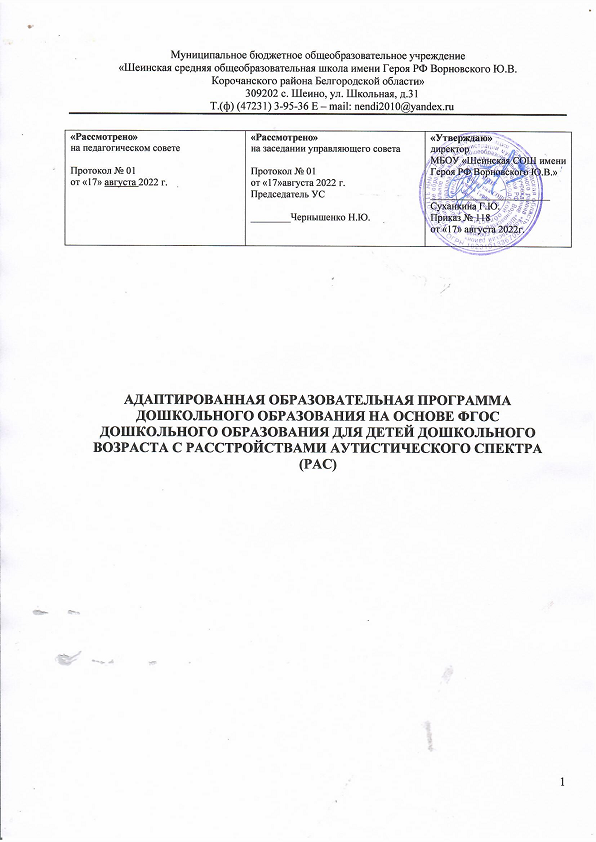 